Comité Permanente de Derecho de Autor y Derechos ConexosTrigésima sesiónGinebra, 29 de junio a 3 de julio de 2015PROYECTO DE ORDEN DEL DÍApreparado por la Secretaría	Apertura de la sesión	Elección del Presidente y de dos Vicepresidentes	Aprobación del orden del día de la trigésima sesión	Acreditación de nuevas organizaciones no gubernamentales 	Aprobación del informe de la vigesimonovena sesión del Comité Permanente de Derecho de Autor y Derechos Conexos	Protección de los organismos de radiodifusión	Limitaciones y excepciones para bibliotecas y archivos	Limitaciones y excepciones para instituciones docentes y de investigación y para personas con otras discapacidades	Otros asuntos	Clausura de la sesión[Fin del documento]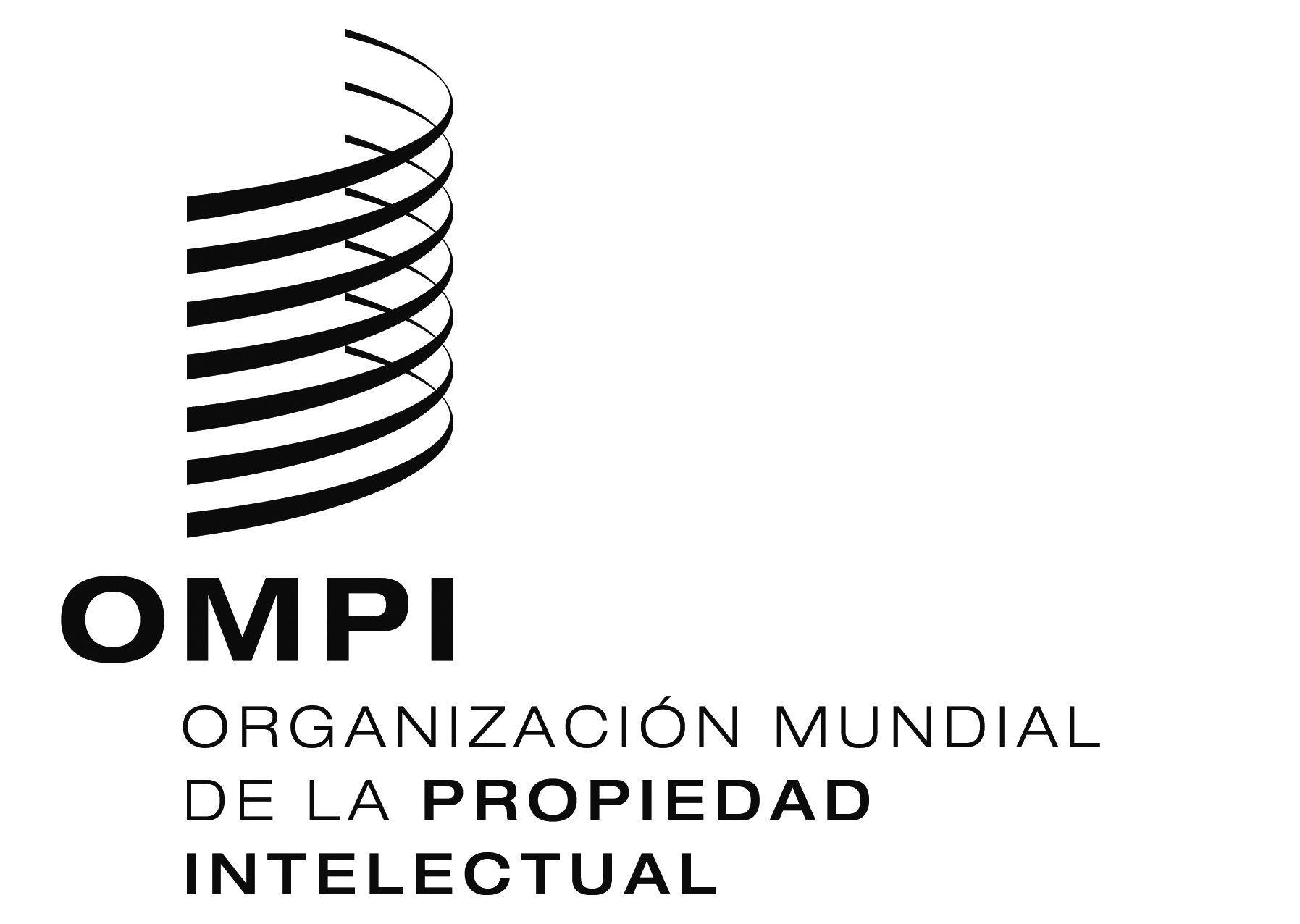 SSCCR/30/1 PROV. CORR.SCCR/30/1 PROV. CORR.SCCR/30/1 PROV. CORR. ORIGINAL:  INGLÉS ORIGINAL:  INGLÉS ORIGINAL:  INGLÉSfecha:  29 de abril DE 2015fecha:  29 de abril DE 2015fecha:  29 de abril DE 2015